109年度臺中市可供交換之公有非公用土地清冊及示意圖臺中市都市計畫私有公共設施保留地交換資格審查申請書申請日期：109年    月    日 附件三 同意書１、本申請案提出交換之私有公共設施保留地已設定他項權利，他項權利人同意於辦理交換土地所有權移轉登記時，同時塗銷原設定他項權利者。２、本申請案提出交換之私有公共設施保留地已興建臨時建築使用，臨時建築物權利人同意自行拆除騰空，或願意贈與（機關）         ，經公有土地管理機關同意者。申請人：　　　　　　　　　　（簽章）　　　　　　　身分證統一編號：　　　　　　　　　　　電話：　　　　　　　　　　　　　　　地址：立同意書人：　　　　　　　　　　（簽章）身分證統一編號：　　　　　　　　　　　電話：　　　　　　　　　　　　　　　地址：立同意書人：　　　　　　　　　　（簽章）身分證統一編號：　　　　　　　　　　　電話：　　　　　　　　　　　　　　　地址：若有不實申請人願負一切法律責任。中華民國  年  月  日 附件四 無出租、出借、被占用、限制登記或產權糾紛切結書　　切結人                    對本申請案提出交換之私有公共設施保留地，絕無「都市計畫私有公共設施保留地與公有非公用土地交換辦法」第4條規定之出租、出借、被占用、限制登記或產權糾紛等情形，否則本申請案視為無效。若有不實，切結人願負一切法律責任。     此  致臺中市政府立切結書人：　　　　　　　　　　（簽章）　　　　　　　身分證統一編號：　　　　　　　　　　　地址：　　　　　　　　　　　　　　　　　　　　　電話：中華民國  年  月  日臺中市申請交換公有非公用土地投標書註：封存袋口請加註「申請交換標的編號」鄉鎮市區地段小段地號登記面積(㎡)權利範圍使用分區公告現值公告現值權利狀態使用現況管理者鄉鎮市區地段小段地號登記面積(㎡)權利範圍使用分區單價(元/㎡)總值(元)權利狀態使用現況管理者東勢區石圍墻石圍墻850-20520全部山坡地保育區/農牧用地380197,600無雜草雜林財政部國有財產署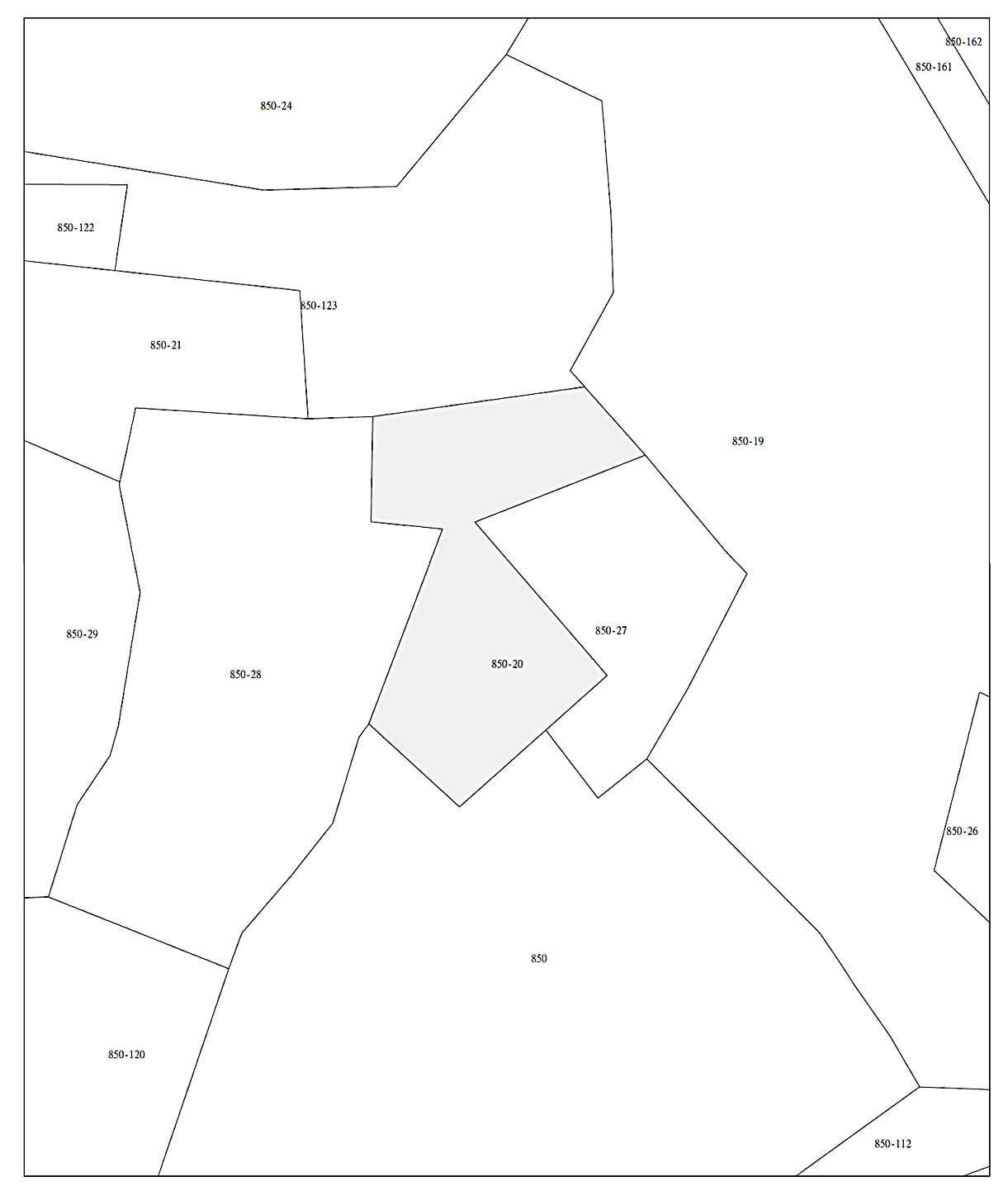 申請人所有權人姓名所有權人姓名申請人身分證統一編號身分證統一編號申請人戶籍地址戶籍地址申請人聯絡地址聯絡地址申請人聯絡電話聯絡電話代理人代理人姓名：身分證統一編號：聯絡地址：聯絡電話：代理人姓名：身分證統一編號：聯絡地址：聯絡電話：代理人姓名：身分證統一編號：聯絡地址：聯絡電話：委託書    委任人及申請人茲委任           為代理人，並有民事訴訟法第70條第1項但書及第2項規定之特別代理權。委任人(簽名蓋章)代理人(簽名蓋章)申請交換之都市計畫私有公共設施保留地資料地段/地號申請交換之都市計畫私有公共設施保留地資料面積(m2)申請交換之都市計畫私有公共設施保留地資料公告現值(元/m2)申請交換之都市計畫私有公共設施保留地資料權利狀態單獨持有所有權10年以上。(檢附土地豋記(簿)謄本；因繼承或配偶、直系血親之贈與移轉，而併計持有年限者，並應加附戶籍登記簿謄本)持分持有所有權10年以上。(檢附土地豋記(簿)謄本；因繼承或配偶、直系血親之贈與移轉，而併計持有年限者，並應加附戶籍登記簿謄本)已設定他項權利，經他項權利人同意於辦理交換土地所有權移轉登記時，同時塗銷原設定他項權利者。(檢附他項權利人同意文件)無出租、出借、被占用、限制登記或有產權糾紛情形。(檢附具切結保證文件)其他：單獨持有所有權10年以上。(檢附土地豋記(簿)謄本；因繼承或配偶、直系血親之贈與移轉，而併計持有年限者，並應加附戶籍登記簿謄本)持分持有所有權10年以上。(檢附土地豋記(簿)謄本；因繼承或配偶、直系血親之贈與移轉，而併計持有年限者，並應加附戶籍登記簿謄本)已設定他項權利，經他項權利人同意於辦理交換土地所有權移轉登記時，同時塗銷原設定他項權利者。(檢附他項權利人同意文件)無出租、出借、被占用、限制登記或有產權糾紛情形。(檢附具切結保證文件)其他：單獨持有所有權10年以上。(檢附土地豋記(簿)謄本；因繼承或配偶、直系血親之贈與移轉，而併計持有年限者，並應加附戶籍登記簿謄本)持分持有所有權10年以上。(檢附土地豋記(簿)謄本；因繼承或配偶、直系血親之贈與移轉，而併計持有年限者，並應加附戶籍登記簿謄本)已設定他項權利，經他項權利人同意於辦理交換土地所有權移轉登記時，同時塗銷原設定他項權利者。(檢附他項權利人同意文件)無出租、出借、被占用、限制登記或有產權糾紛情形。(檢附具切結保證文件)其他：申請交換之都市計畫私有公共設施保留地資料土地使用現況有臨時(既有)建築物，經臨時(既有)建築物權利人同意自行拆除騰空，或願意贈與公有，經公有土地管理機關同意者。【檢附臨時(既有)建築物權利人同意自行拆除，或同意贈與公有經公有土地管理機關同意之相關文件】其他：有臨時(既有)建築物，經臨時(既有)建築物權利人同意自行拆除騰空，或願意贈與公有，經公有土地管理機關同意者。【檢附臨時(既有)建築物權利人同意自行拆除，或同意贈與公有經公有土地管理機關同意之相關文件】其他：有臨時(既有)建築物，經臨時(既有)建築物權利人同意自行拆除騰空，或願意贈與公有，經公有土地管理機關同意者。【檢附臨時(既有)建築物權利人同意自行拆除，或同意贈與公有經公有土地管理機關同意之相關文件】其他：申請之交換標的編號(以一件為限）申請之交換標的編號(以一件為限）申請之交換標的編號(以一件為限）申請之交換標的編號(以一件為限）私有公共設施保留地資料私有公共設施保留地資料私有公共設施保留地資料私有公共設施保留地資料私有公共設施保留地資料私有公共設施保留地資料私有公共設施保留地資料鄉鎮市區地段地號面積(m2)公共設施用地別權利狀態公告現值(元/m2)土地總價值(元)投標人基本資料投標人基本資料投標人基本資料投標人基本資料投標人基本資料投標人基本資料投標人基本資料所有權人姓名（或法人名稱、代表人姓名及主事務所）所有權人姓名（或法人名稱、代表人姓名及主事務所）身分證統一編號身分證統一編號戶籍地址（或法人、代表人及主事務所地址）戶籍地址（或法人、代表人及主事務所地址）聯絡電話聯絡電話代理人基本資料代理人基本資料代理人基本資料代理人基本資料代理人基本資料代理人基本資料代理人基本資料代理人姓名：（本人簽名蓋章）身分證統一編號：聯絡地址：聯絡電話：代理人姓名：（本人簽名蓋章）身分證統一編號：聯絡地址：聯絡電話：代理人姓名：（本人簽名蓋章）身分證統一編號：聯絡地址：聯絡電話：代理人姓名：（本人簽名蓋章）身分證統一編號：聯絡地址：聯絡電話：委任狀委任人即申請人茲委任         為代理人，並有民事訴訟法第70條第1項但書及第2項規定之特別代理權。委任人（簽章）代理人（簽章）委任狀委任人即申請人茲委任         為代理人，並有民事訴訟法第70條第1項但書及第2項規定之特別代理權。委任人（簽章）代理人（簽章）委任狀委任人即申請人茲委任         為代理人，並有民事訴訟法第70條第1項但書及第2項規定之特別代理權。委任人（簽章）代理人（簽章）其他規定事項：其他規定事項：